ШАПКИНСКОЕ  СЕЛЬСКОЕ  ПОСЕЛЕНИЕТОСНЕНСКОГО  РАЙОНА  ЛЕНИНГРАДСКОЙ  ОБЛАСТИАДМИНИСТРАЦИЯПОСТАНОВЛЕНИЕ27.09.2023  № 216Об     утверждении     маршрутных    карт    уборки территории Шапкинского сельского поселения Тосненского района Ленинградской области в зимний период        В соответствии с Федеральным законом от 06.10.2003 № 131-ФЗ «Об общих принципах организации местного самоуправления в Российской Федерации», методическими рекомендациями по разработке норм и правил по благоустройству территорий муниципальных образований, утвержденных приказом Минстроя России от 29.12.2021г. № 1042/пр, Правилами благоустройства территории Шапкинского сельское поселение Тосненского района Ленинградской области, утвержденных решением совета депутатов Шапкинского сельское поселение Тосненского  района Ленинградской области от 28.07.2022 №105 , в целях повышения качества уборки и содержания территории поселенияПОСТАНОВЛЯЮ:Утвердить маршрутные карты уборки территории Шапкинского сельское поселение Тосненского района Ленинградской области в зимний период согласно приложению.Разместить маршрутные карты уборки территории Шапкинского сельское поселение Тосненского района Ленинградской области в зимний период на официальном сайте администрации Шапкинского сельского поселения Тосненского района Ленинградской области.       Глава  администрации 							М.С. Немешев ПолежаеваПриложение к постановлению  администрации Шапкинского сельского поселения Тосненского района Ленинградской области 27.09.2023  № 216п.Шапки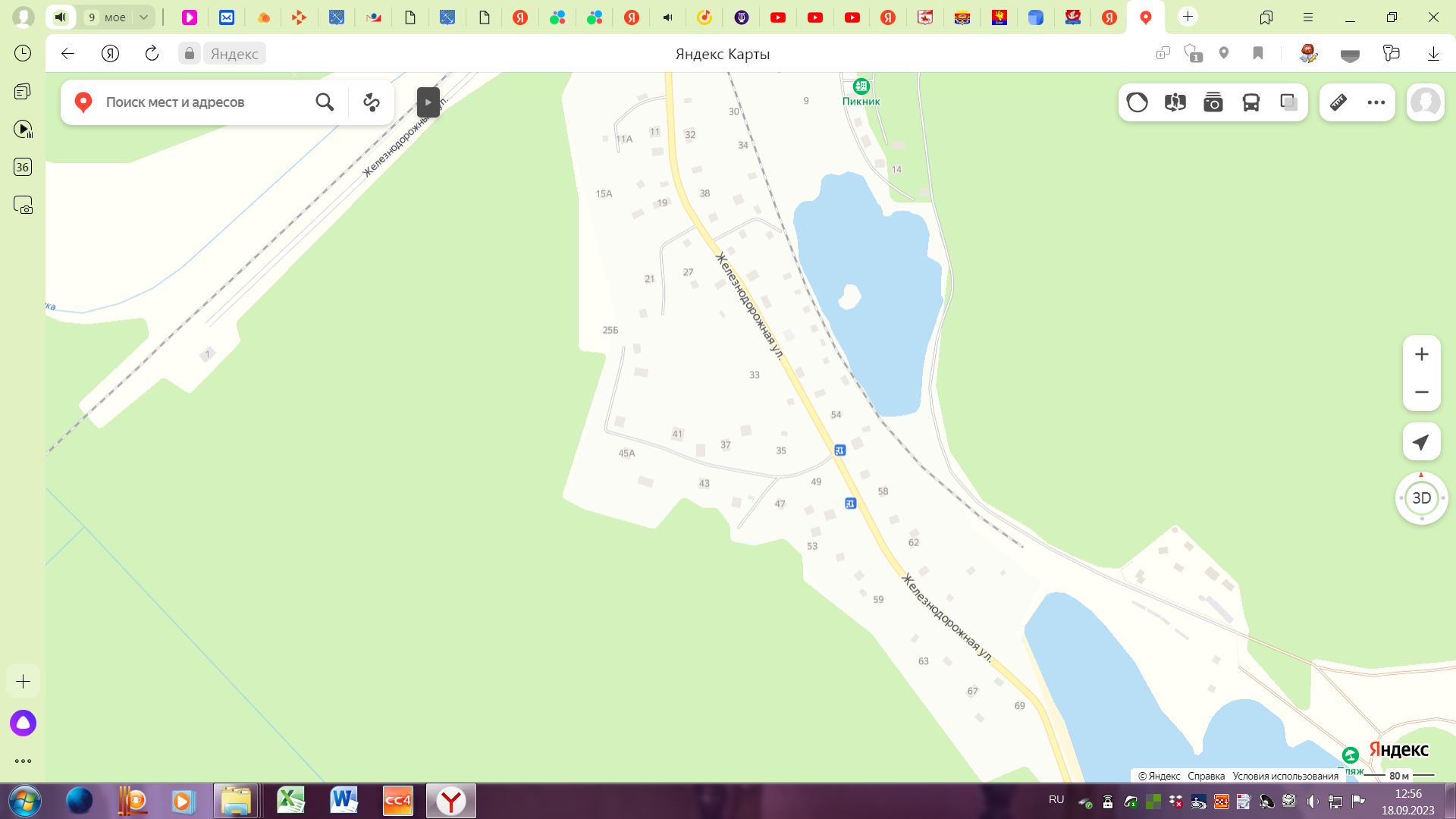 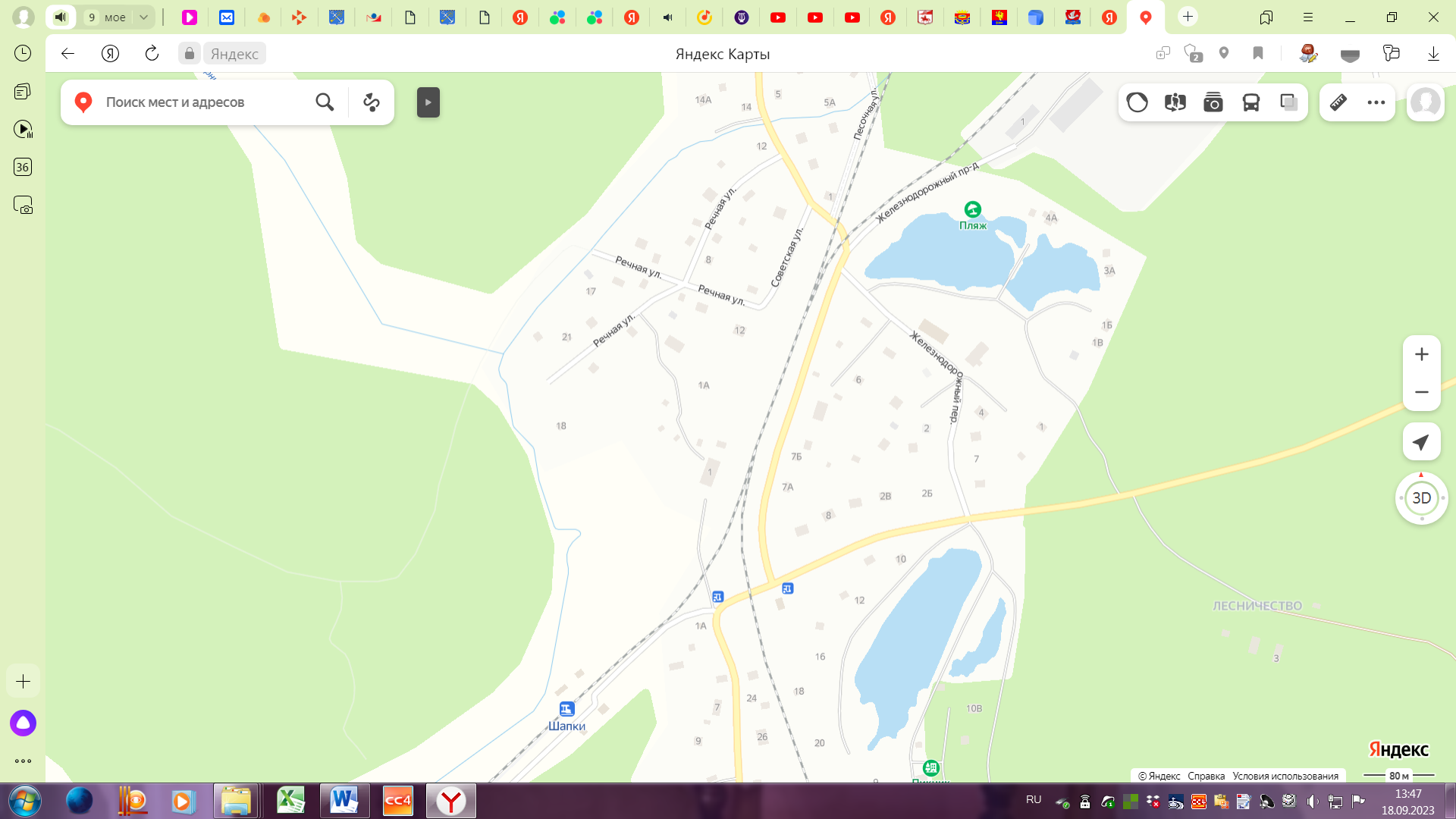 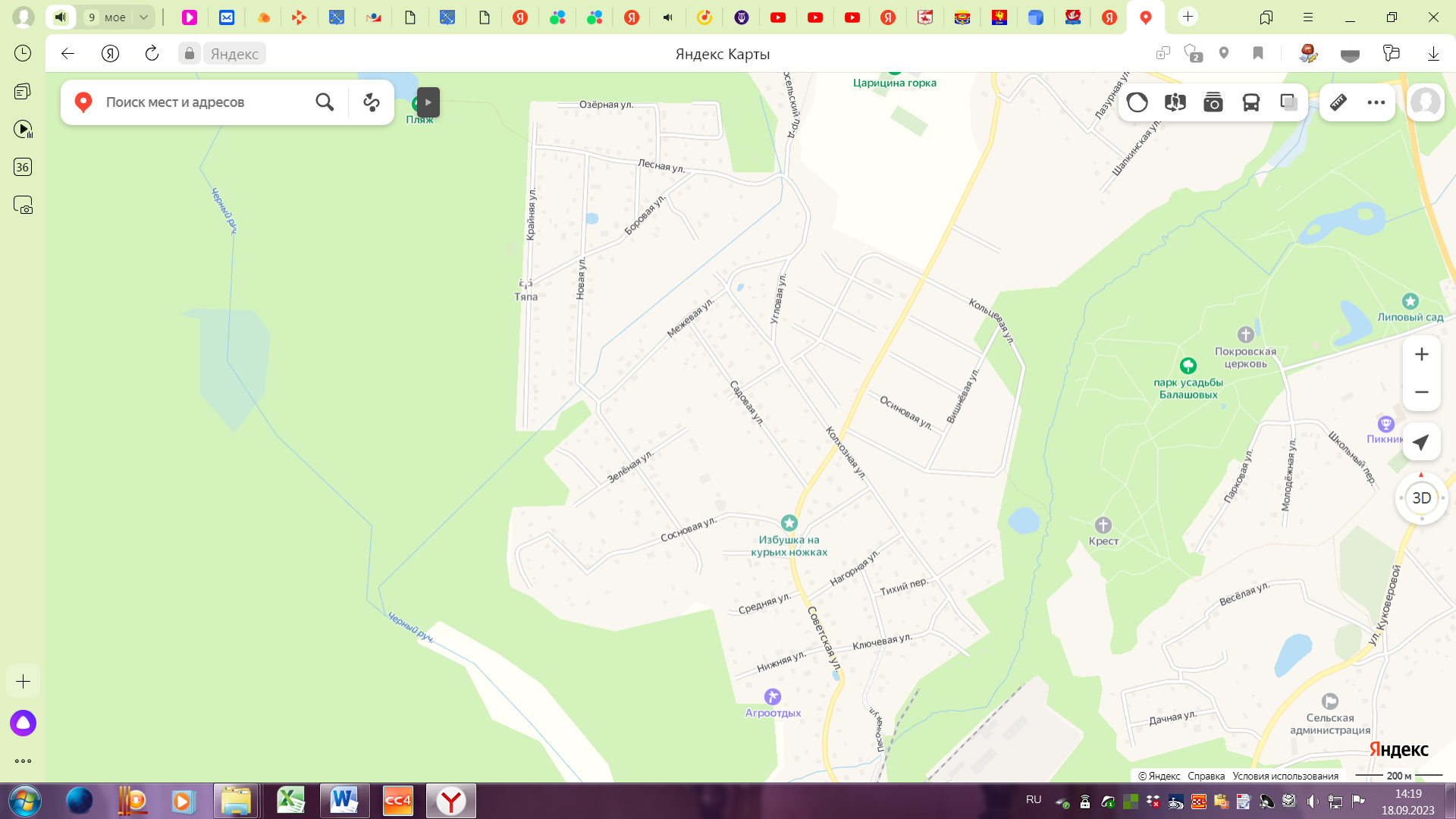 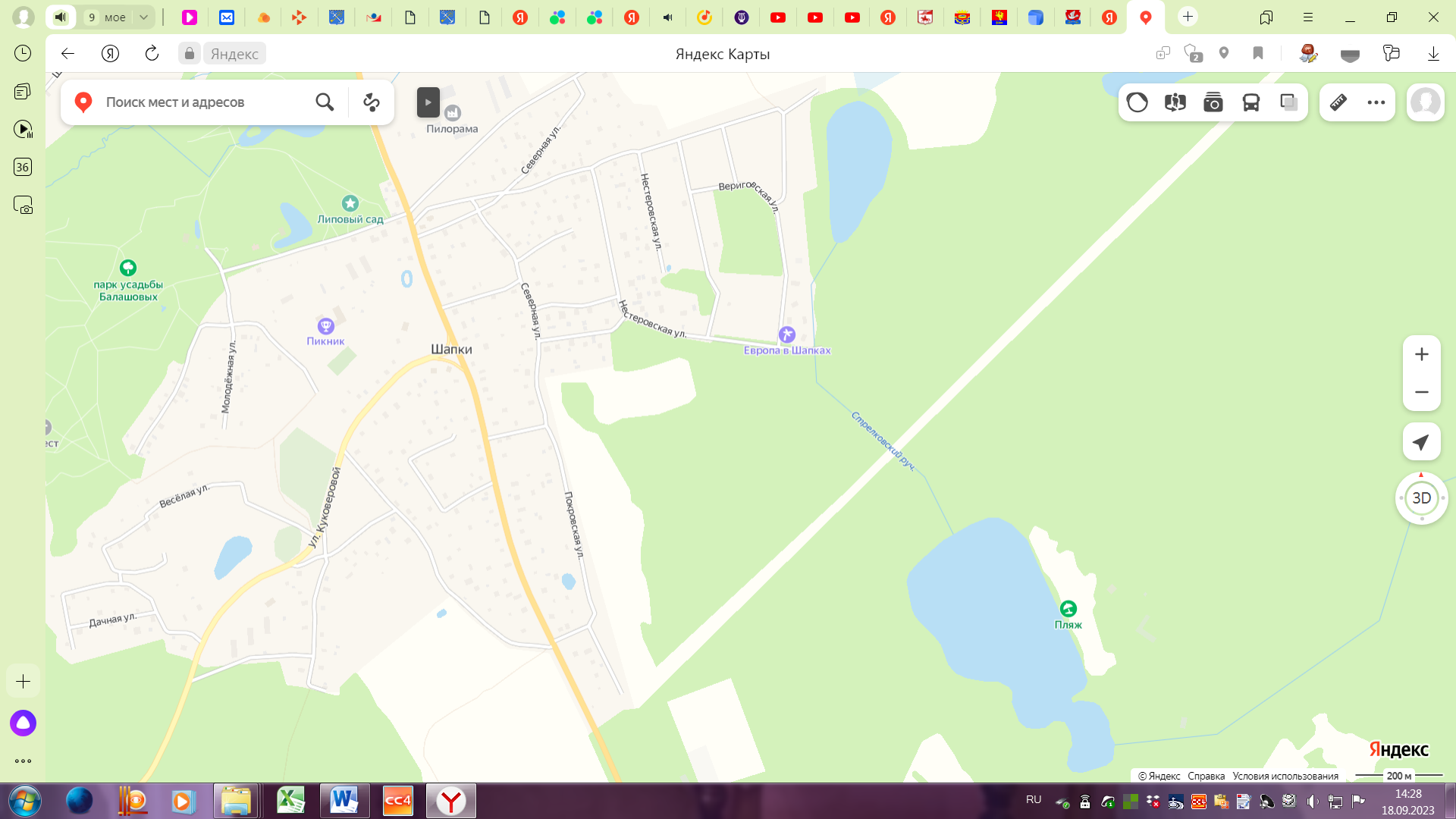 д. Староселье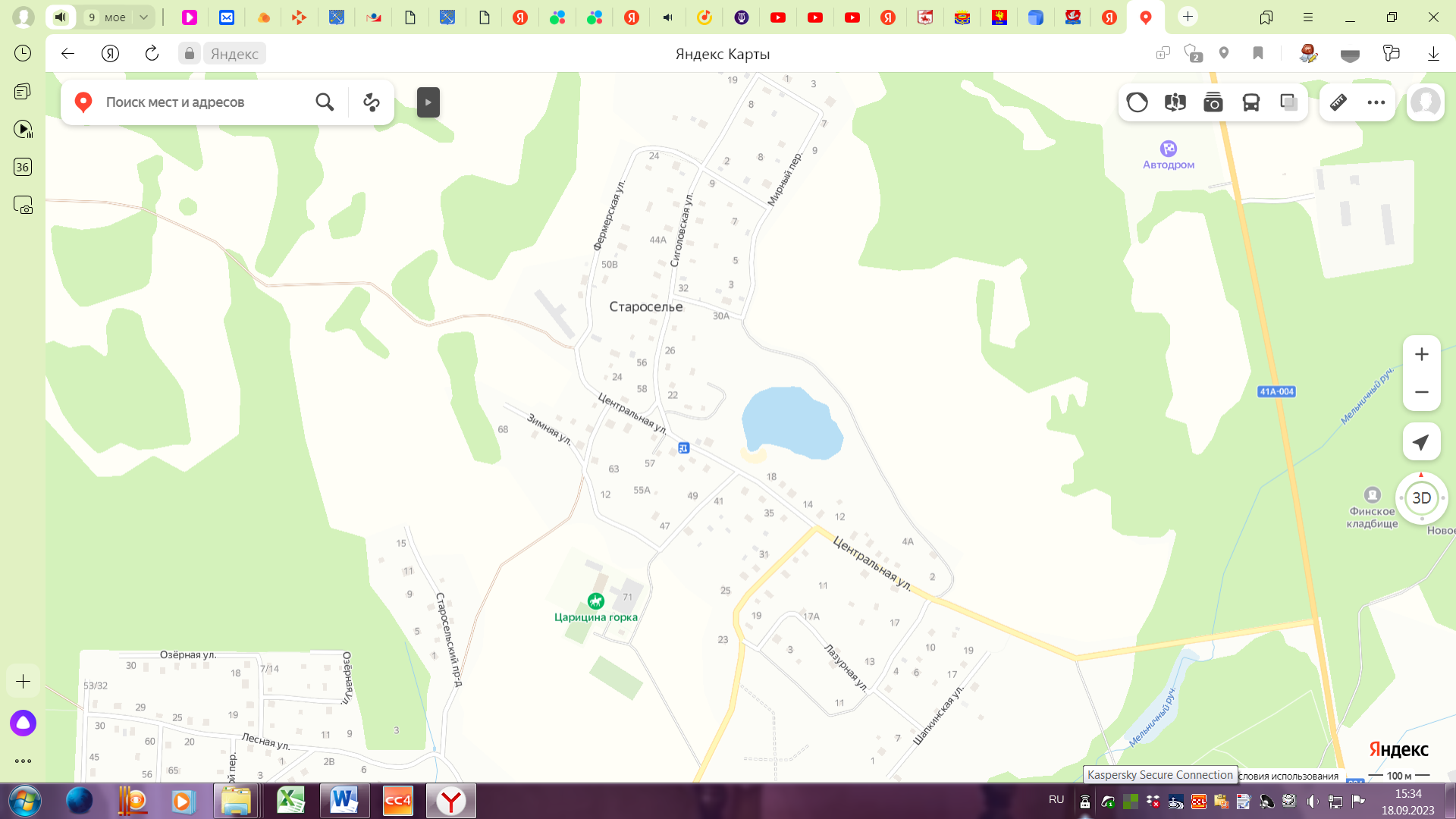 д. Сиголово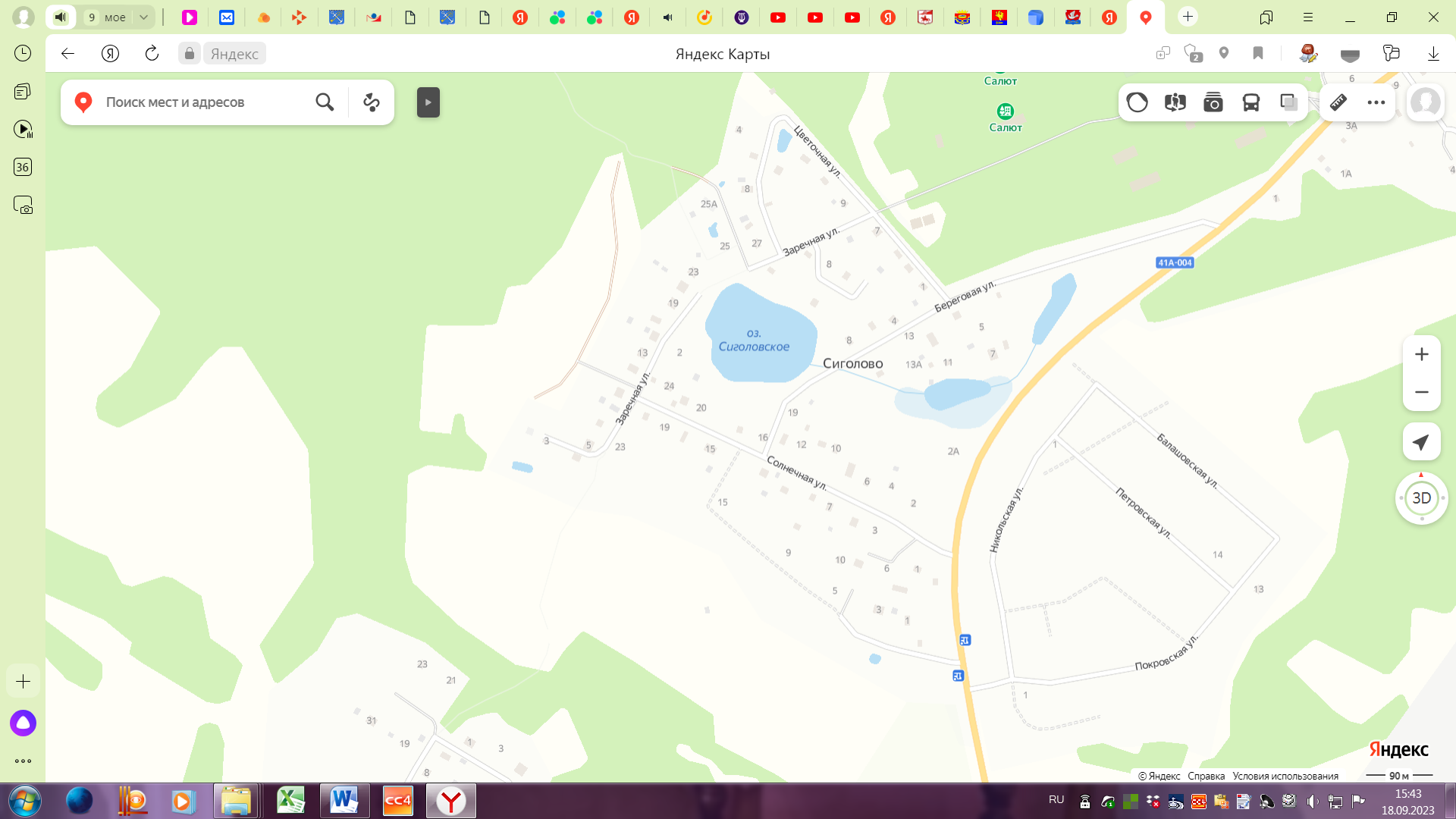 д. Надино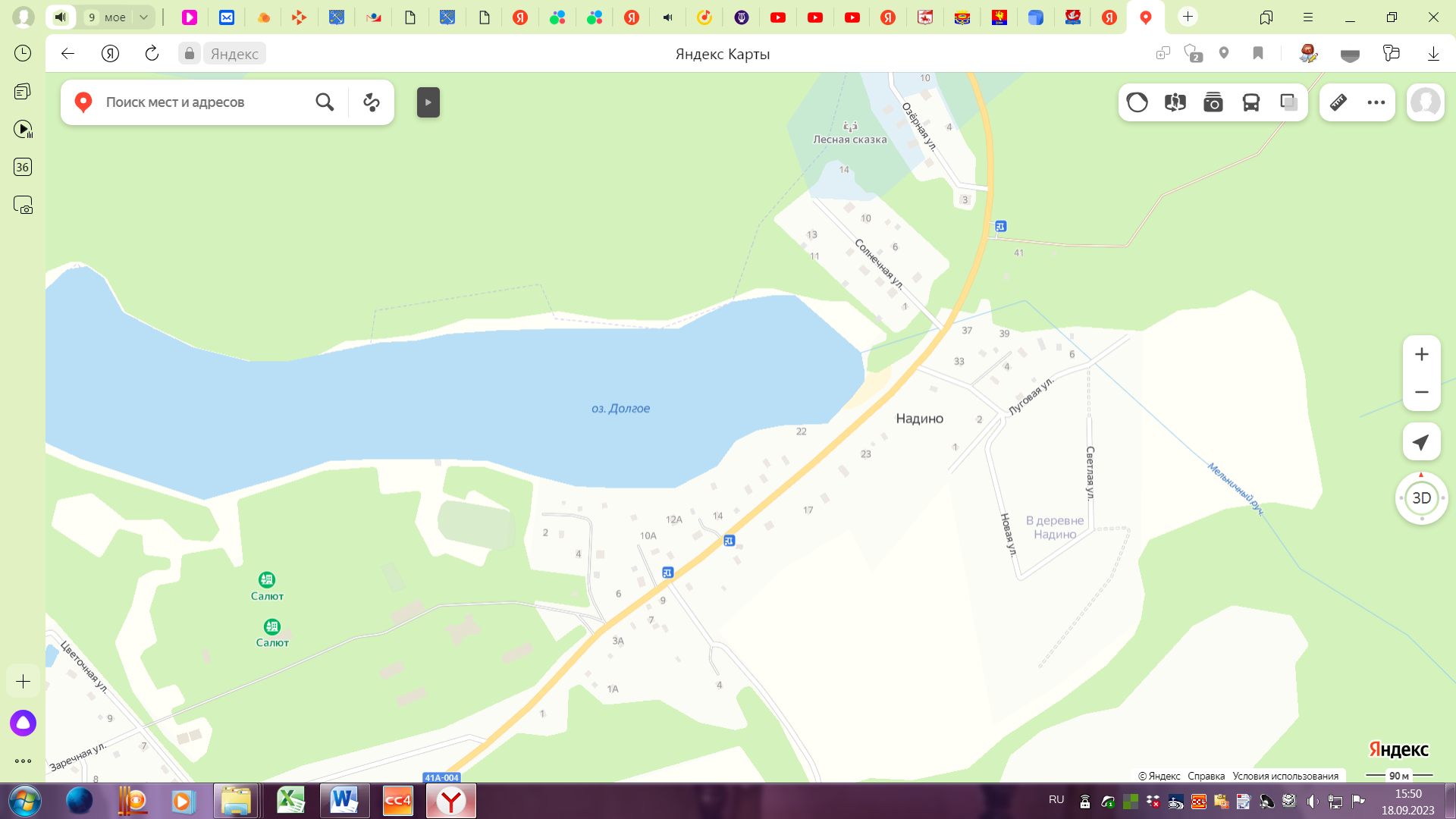 д. Белоголово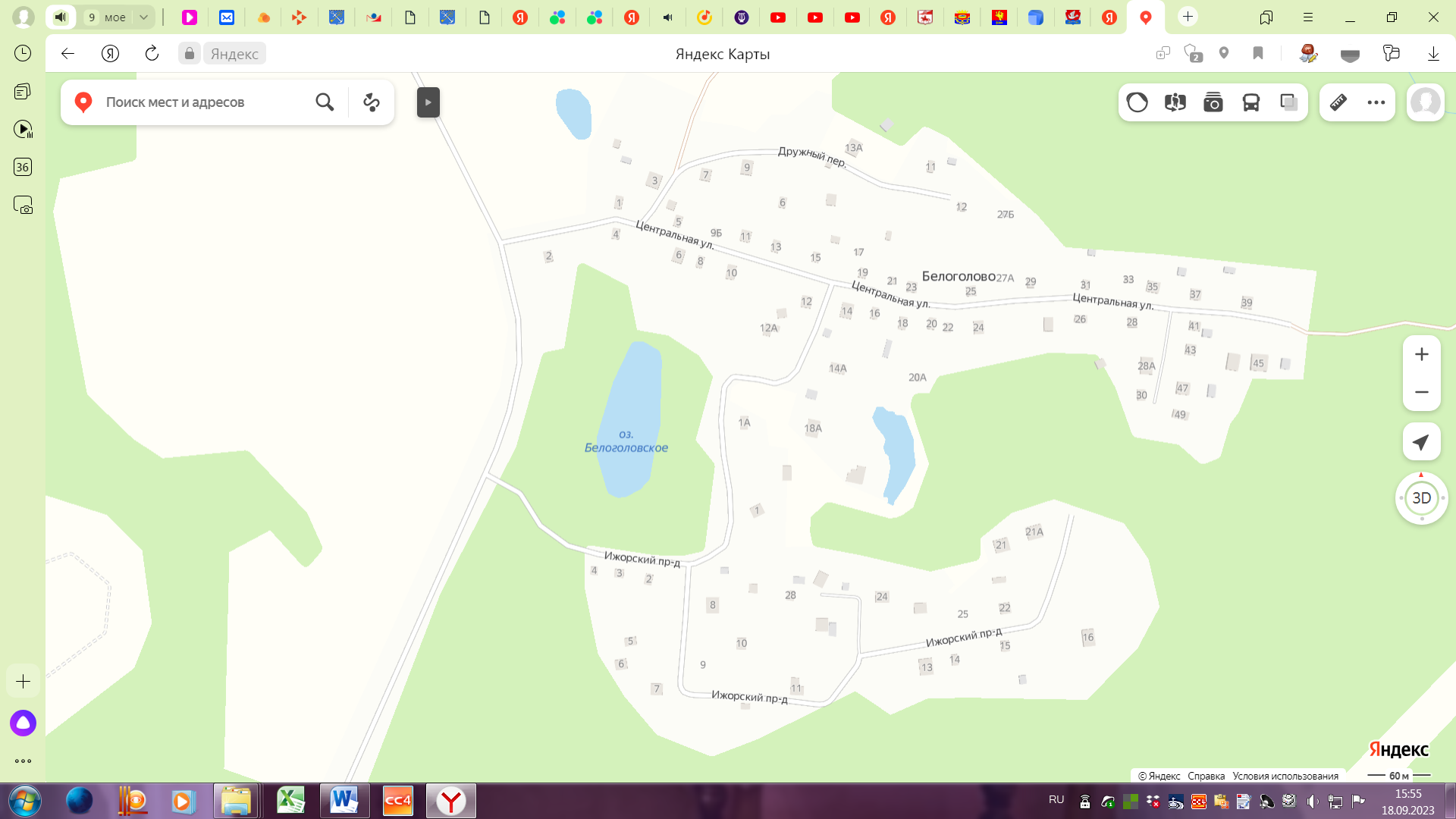 д. Ерзуново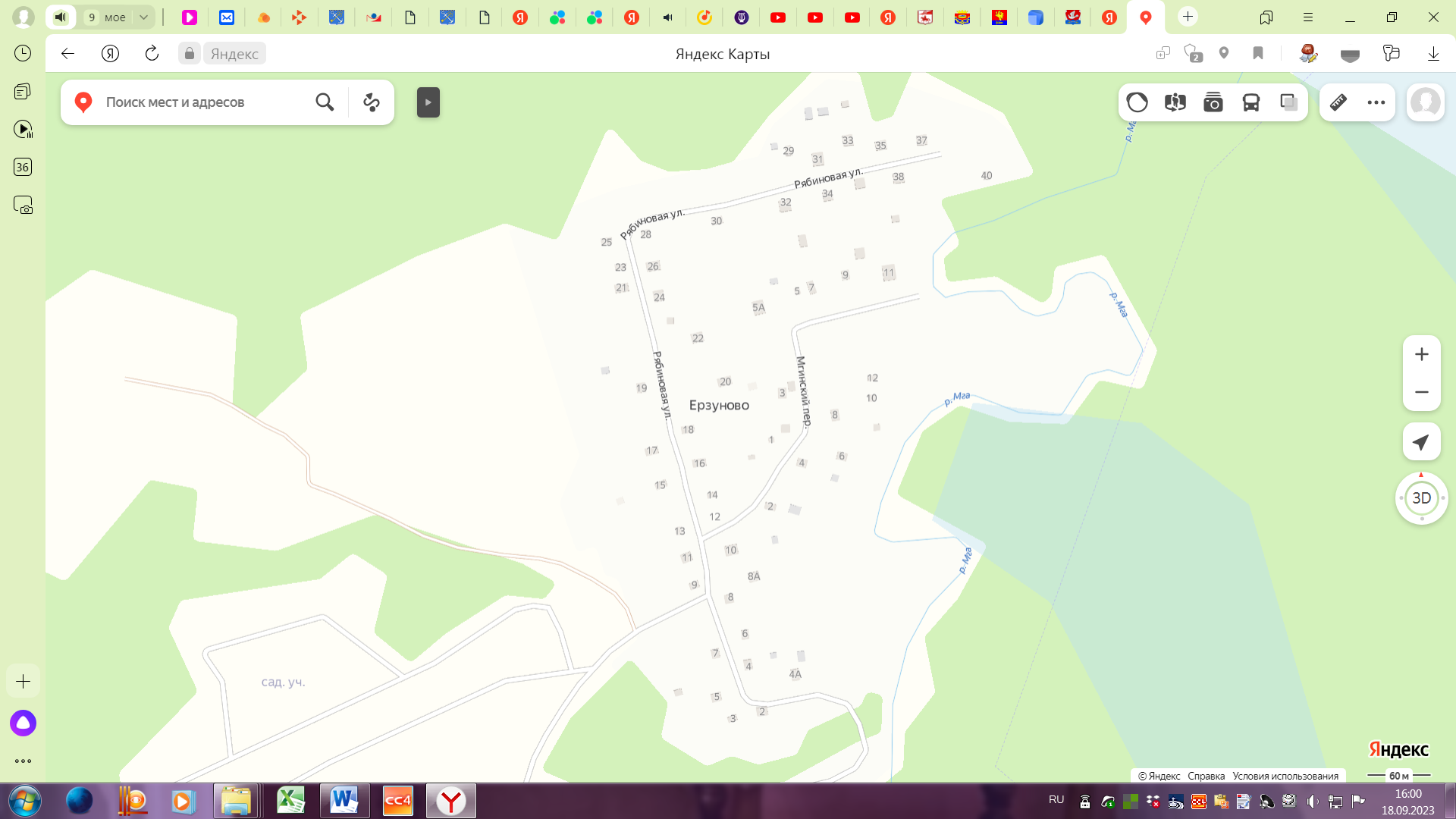 